Mahendra Model School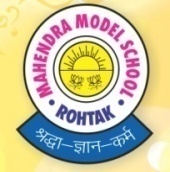 Holidays’ Home WorkClass XI  English:- Write and learn Q/A and Theme of the Lessons done in the class.Write any five Advertisements and  Job applications for three different JobsWrite 100 News Headlines from English News paper.Learn the 1st PT syllabus.Geography: - Do the assignment.History:-  Do the given assignment.Pol. Science:-	Read , Write and learn question/ answers of Lesson -1,2 & 3. Hindi:- Do the given AssignmentEconomics:-Learn and do exercise of chapter 1,2,3 and 5 from NCERT.Mathematics:- Do exercises of chapters from NCERT:-SetsRelation and Function.Complex NumberTrigonometric Functions.Assignment GeographyLong & Short answer type questionWrite short note on Physical Geography and Human geography?Write the definition of geography by Richard Hartshorne & Hettner?Why are terrestrial planet rocky?Write a note on Big Bang theory?Write the Effects of Earthquake?Briefly explain the indirect sources of information of the interior of the earth other than those of seismic activity?What were he forces suggested by Wegener for the movement of the continents?What was the location of the Indian landmass during the formation of the Deccan Traps?What relationship explain by rock cycle between the major type of rock?Define the term mineral and name the major classes of minerals with their        physical characteristics?Map &  Project  workQ.1 Collect information about the “Stardust” along the following lines :Which is the agency that has launched this project?Why are scientist interested in collecting stardust ?Where from has the stardust been collected?Q.2 prepare a model on plate boundary.Divergent plate boundary.Convergent plate boundary.Transform plate boundary.विषय :भूगोल Q1  : संक्षेप में वर्णन करें : भौतिक भूगोल और मानव भूगोल Q2 : रिचर्ड हार्टशोर्न और अलफ्रेड हैटनर के अनुसार भूगोल की परिभाषा क्या है ?Q3 : पार्थिव ग्रह चट्टानी क्यों है ?Q4 : बिगबैंग सिद्धांत का विस्तार से वर्णन करे Q5 : भूकंप के प्रभाव का वर्णन करेQ6 : भूकंपीय गतिविधियों के अत्तिरिक्त भूगर्भ की जानकारी सम्बन्धी अप्रत्यक्ष साधनों का संक्षेप मैं वर्णन करे Q7 : महाद्वीपों के प्रवाह के लिए वैगनर ने निम्नलिखित में से किन बलों का उल्लेख किया ?Q 8 :डेक्कन ट्रैप के निर्माण के समय भारतीय स्थलखंड की स्थिति क्या थी ?Q 9 :शैली चक्र के अनुसार प्रमुख प्रकार की शैलों के मध्य क्या सम्बन्ध होता है ?Q 10 : खनिज़ शब्द को परिभाषित करे , एवं प्रमुख प्रकार के खनिजों के नाम लिखेASSIGNMENT –HINDI1. निम्नलिखित निबंध लिखिए :-१.मानसिक तनाव से घिरा युवा वर्ग २. 21वीं सदी का भारत ३.डिजिटल इंडिया ४.ऐतिहासिक स्थान का वर्णन ५. तीन तलाक धार्मिक मुद्दा या सामाजिक कुरीति2. निम्नलिखित पत्र लिखिए :-१. चुनाव प्रचार में शहर की दीवारों पर लिखने , पोस्टर चिपकाने की वजह से दीवारों की हालत बड़ी अजीब सी एवं शहर गंदा दिख रहा है। इस समस्या के समाधान  हेतु किसी दैनिक समाचार पत्र के संपादक को पत्र लिखिए। २.निर्धन छात्र -छात्रा कोष से पूर्ण नि :शुल्क छात्र -वृति की माँग करते हुए प्राचार्य को आवेदन पत्र लिखिए। ३. "इंडिया केमिकल्स लिमिटेड 36 ",न्यूलिंक रोड ,मुंबई में रिक्त मार्केटिंग एक्जीक्यूटिव के पद हेतु आवेदन पत्र लिखिए।3. भारत विकास परिषद् की दिल्ली शाखा ने 21 जुलाई से 25 अगस्त तक संस्कृत मास मनाया |  उसका संक्षिप्त प्रतिवेदन तैयार कीजिये| 4. अपने ट्रांजिस्टर पर आकाशवाणी के स्थानीय केंद्र से प्रसारित होने वाले कार्यक्रमों को सुनिए ,विशेषकर 8 बजे सुबह और रात्रि 8 :45 बजे हिंदी में प्रसारित होने वाले राष्ट्रीय समाचार बुलेटिन सुनिए। इसके साथ ही शाम 7 :30  बजे बीबीसी (हिंदी सेवा ) से प्रसारित होने वाले समाचार भी सुनिए। आकाशवाणी और बीबीसी के समाचार बुलेटिन की तुलना करते हुए 300 शब्दों का एक आलेख तैयार कीजिये।5. आपकी पसंदीदा फ़िल्म कौन -सी हैं ? इस फ़िल्म का कौन -सा चरित्र आपको अच्छा लगा और क्यों ? फिल्म क्या संदेश देती है? इस बारे में 200 शब्दों की रिपोर्ट लिखें।6. learn the 1st PT syllabusHistory assignment1. Make a project report on the following topics :-  A) Evolution of the Early Society (Group A students)  B)  Industrial Revolution in great Britain ( group – B students)  General instructions:- follow the instructions as told in the class. 2. Learn the 1st periodic syllabus. 3) Answer the following questions in your history notebook :-      Short answer type questions:     a) What is meant by primates? Write their main features.      b) How did language (spoken) come into being?     c) Write some peculiar features of Homo Sapiens.     d) How did the invention of fire influence the life of early man?     e) Describe in brief the achievements of Assurbanipal.     f) What do you know about sacred temples of Mesopotamia? What were they called?     g) Describe the status of women in Mesopotamia?     h) Give some facts to show geographical diversities that existed in Iraq?      i)  Who were the Sufis? Write down their religious beliefs.     j) When was Islam founded? Discuss its religious beliefs.4) Long answer type questions:     a) How did early human procure his food? Explain.     b) Discuss about residence of early humans in caves and open air sites.     c) Write a description about the origin of human being?     d) Discuss in detail about the places of residence of early humans ?     e) What do you know about the following in Mesopotamia:-          1) Position of upper class          2) Nature of the family          3) Marriage system      f) Give the description of making of seals in Mesopotamia and their importance.      g) What is the legacy of Mesopotamia to the world?      h) “Agriculture in South Mesopotamia was sometimes subject to hazards.” Which factors were              responsible for it.”       i)  Explain the first three crusades and their impact.       j) Who were the franks? How did they behave with the defeated Muslims?विषय :इतिहास 1 )  परियोजना कार्य :  a) प्रारंभिक समाज का विकास(ग्रुप अ  विद्यार्थी )B ) ब्रिटैन में ओद्यौगिक क्रांति (ग्रुप बी विध्यर्थी ) सामान्य निर्देश : कक्षा में बताये गए  निर्देशों का पालन करे:2 ) पहले आवधिक पाठ्यक्रम याद करे 3 ) निम्नलिखित प्रश्नो के उत्तर अपने इतिहास की नोटबुक में लिखे लघु उत्तरात्मक प्रश्न :  प्राइमेट  के बारे में आप क्या जानते है? इनकी कोई तीन विषेशताएं बताओ  भाषा का विकास किस प्रकार हुआ ? होमो सेपियन्स की प्रमुख विषेशताएं बताओ  अग्नि की खोज से मनुष्य के जीवन में क्या परिवर्तन आया ? स्पष्ट करे  असुरबानीपल की प्रमुख उपलब्धिया बताओ मेसोपोटामिया के मंदिरो के बारे में आप क्या जानते है ? संक्षेप में लिखिए मेसोपोटामिया में महिलाओ की स्थिति के बारे में बताओ  मेसोपोटामिया के भूगोल की विशेषताएं बताओ  सूफी कोण थे ? इनके प्रमुख धार्मिक विश्वास बताओ  इस्लाम धर्म की स्थापना कब और किसने की ? इस धर्म की प्रमुख  विषेशताएं बताओ 4 ) दीर्घ उत्तरात्मक प्रश्न :आरंभिक मानव किन किन तरीको से अपना भोजन जुटाता था आदिकालीन मानव के आवास स्थलों के बारे में विस्तार पूर्वक बताओ मानव की उत्पत्ति के बारे में विवरण लिखें हादजा जन समूह के विषय में आप क्या जानते हो ? लिखो निम्नलिखित पर संक्षिप्त नोट लिखे उच्च वर्ग  की स्थितिपरिवार का स्वरुप विवाह वयवस्था मेसोपोटामिया में मुद्राओ के निर्माण और उनके महत्व का संक्षिप्त में वर्णन कीजिये विश्व को मेसोपोटामिया की क्या देंन है ?प्रथम तीन धर्म युधो और उनके प्रभाव के बारे में बताओ दक्षिणी मेसोपोटामिया में कृषि कई बार संकटो से घिर जाते थे l कारण बताओ फ्रैंक्स कौन थे ? वे मुसलमानो के साथ किस प्रकार व्यवहार करते थे ?NOTE :  SCHOOL WILL REMAIN CLOSED FOR SUMMER VACATION FROM  31.05.18  TO  03.07.18 SCHOOL WILL REOPEN ON   04.07.18Note: You can see/ Download from school website : www.mahendramodelschoolrtk.co.in Downloads         Holidays homework       Class        Enter   